ПРОФИЛАКТИКА ОСТРЫХ КИШЕЧНЫХ ИНФЕКЦИЙ У ДЕТЕЙ
Памятка для родителей. Родители всегда переживают за здоровье своих детей. А сейчас, в сезон отпусков, проблема номер один – это отравление. Конечно, болезнь лучше предупредить, чем заниматься лечением. Она повсюду. Ведь кишечные инфекции оседают на овощах и фруктах, шерсти животных и предметах. И, конечно же, оседают на грязных ладошках. А особенно эти вредоносные микроорганизмы опасны летом, когда, благодаря жаре, им обеспечена наиболее оптимальная температура для размножения. Проблема осложняется еще и тем фактом, что дети значительно легче заболевают и намного тяжелее переносят кишечные инфекции, нежели взрослые. Детский иммунитет всегда слабее, чем у взрослого, поэтому ребенок весьма восприимчив к инфекциям. А на фоне респираторных вирусов, когда иммунная система сильно ослаблена, кишечные инфекции особенно активны.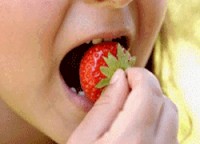  Особенно тревожным является и тот факт, что перенесенная один раз за лето кишечная инфекция наносит сильнейший удар по иммунитету ребенка, сводя на нет весь летний отдых и оздоровительные мероприятия.
        Причиной острых кишечных инфекций являются несколько групп микроорганизмов- бактерии, вирусы и простейшие. 
        Источником инфекции является человек или животное. Ведущие пути передачи:контактно-бытовой (через загрязненные предметы обихода, игрушки, соску, грязные руки)пищевой  (при употреблении в пищу недостаточно обработанные, недоброкачественные продукты питания)водный  (при питье некипяченой воды, купании в открытых водоемах)Входными воротами и органом-«мишенью» является желудочно-кишечный тракт.Основные группы симптомов заболевания следующие:лихорадка, слабость, снижение аппетитадиарея, рвота, вздутие животаболи в животе      О тяжести заболевания говорят западение глаз, заострение черт лица, западение большого родничка, сухие губы, судороги. 
      Грозным симптомом, говорящим о крайней тяжести заболевания, является отсутствие мочи у ребенка более 6 часов. Обратите внимание!При диарее, сопровождающейся болями в животе, признаками интоксикации:Не применяйте болеутоляющие препараты — это может сильно затруднить диагностику. Болеутоляющие лекарства могут скрыть проявления хирургических болезней (аппендицита, острого холецистита и других);Нельзя применять грелку, т.к. это может усилить воспаление и спровоцировать резкое ухудшение состояния ребёнка;Не делайте клизму с горячей водой, особенно при повышении температуры.Не давайте ребенку при поносе вяжущих (закрепляющих) средств — имодиум, лопедиум и т.д.. этом случае течение болезни может осложниться, т.к. вместо ускоренного выведения токсинов из организма, вы спровоцируете их накопление.При инфекционных заболеваниях, протекающих с повышением температуры, поносом, рвотой; подозрении на хирургическое заболевание ни в коем случае нельзя применять гомеопатические средства. Такие состояния требуют консультации врача и общепринятой терапии; промедление в назначении традиционных лекарств может привести к печальным последствиям.Итак, чтобы избежать острых кишечных инфекций у детей, не забывайте об элементарной профилактике:Соблюдайте элементарные правила личной гигиены. Чаще мойте руки ребёнку, объясните ему также, чтобы не ел ничего на улице грязными ручками. Подстригайте малышу регулярно ногти.Регулярно мойте детские игрушки.На улице время от времени протирайте ребёнку ручки гигиеническими салфетками с антисептической пропиткой.Все фрукты, овощи и ягоды тщательно мойте под проточной водой.Все продукты покупайте только в местах санкционированной торговли, причём только в таких, где есть охлаждаемые прилавки или холодильное оборудование.Не давайте своему крохе пищу, которую забыли поставить в холодильник. На вид, вкус и запах еда может быть нормальной, а на самом деле в ней могут быть болезнетворные микробы.Желаем здоровья Вам и Вашим детям!!! 

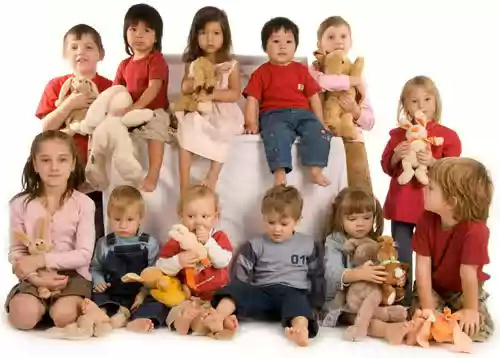 